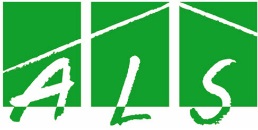 Praxiskonzeption BKSP und PIA (BKSPIT)Anhang 1	Gegenseitige Erwartungen und VereinbarungenFür eine gute Zusammenarbeit in der Praxisstelle ist es wichtig, die gegenseitigen Erwartungen zu kennen und abzuklären, ob und wie man ihnen gerecht werden kann. Dieses Blatt soll Ihnen eine Gedächtnisstütze für die getroffenen Absprachen sein und kann bei Bedarf weiter ergänzt werden.______________________________________	_____________________________________[Datum, Unterschrift Auszubildende*r] 			[Datum, Unterschrift Anleiter*in]			Erwartungen der/des AuszubildendenErwartungen der Anleiterin / des AnleitersVereinbarungen zu schriftlichen Vor- und Nachbereitungen pädagogischer Aufgaben:Vereinbarungen zu schriftlichen Vor- und Nachbereitungen pädagogischer Aufgaben: